                КАРАР                                                                 ПОСТАНОВЛЕНИЕ        13 сентябрь 2022 г.                      № 63                     13 сентября 2022  гО внесении изменений в постановление администрации сельского поселения Баймурзинский сельсовет муниципального района Мишкинский  район Республики Башкортостан от 21.12.2017 года № 87 « Об утверждении положения о комиссии по соблюдению требований к служебному поведению муниципальных служащих администрации сельского поселения Баймурзинский сельсовет муниципального района Мишкинский район Республики Башкортостан и урегулированию конфликта интересов»       В соответствии с Федеральными законами от 06.10.2003 года № 131-ФЗ «Об общих принципах организации местного самоуправления в Российской Федерации», от 02.03.2007 года № 25-ФЗ «О муниципальной службе в Российской Федерации», от 25.12.2008 № 273-ФЗ «О противодействии коррупции», законами Республики Башкортостан от 16.07.2007  г.  № 453-з «О муниципальной службе в Республике Башкортостан», от 22.02.2022 года № 532-з «О внесении изменения в Закон Республики Башкортостан «О муниципальной службе в Республике Башкортостан», п о с т а н о в л я ю:Внести в постановление администрации сельского поселения Баймурзинский сельсовет муниципального района Мишкинский район Республики Башкортостан № 87 от 21.12.2017 года «Об утверждении положения о комиссии по соблюдению требований к служебному поведению муниципальных служащих администрации сельского поселения Баймурзинский сельсовет муниципального района Мишкинский Республики Башкортостан и урегулированию конфликта интересов» следующие изменения:  Пункт 6 положения изложить в следующей редакции:«6. В состав комиссии входят:        а) председатель комиссии – глава сельского поселения;        б) заместитель председателя комиссии, назначаемый главой сельского поселения из числа членов комиссии, замещающих должности муниципальной службы в администрации сельского поселения, должностное лицо по профилактике коррупционных и иных правонарушений;      в) секретарь комиссии – управляющий делами;        г) члены комиссии - муниципальные служащие, представители из других структурных подразделений администрации, определяемые главой сельского поселения;       д) представитель органа Республики Башкортостан по профилактике коррупционных и иных правонарушений (по согласованию).В пункте 15 исключить из подпункта «б» абзац 3;Пункта 15 исключить подпункт «г».Настоящее постановление опубликовать (обнародовать) посредством размещения информации в сети Интернет на официальном сайте администрации сельского поселения  Баймурзинский сельсовет муниципального района Мишкинский район Республики Башкортостан: https://baimurs.mishkan.ruКонтроль за исполнением настоящего постановления оставляю за собой.Глава сельского поселения                                             А.М. Ильтубаев Башкортостан РеспубликаһыныңМишкэ районымуниципаль районыныңБаймырза  ауыл советыауыл биләмәһе  Хакимиәте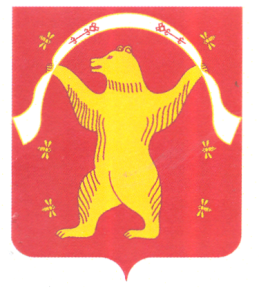 Администрация сельского поселения Баймурзинский сельсовет муниципального районаМишкинский районРеспублики Башкортостан